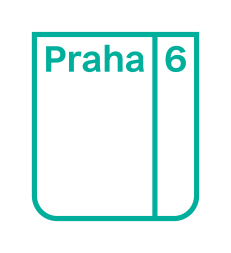 Srdečně Vás zveme na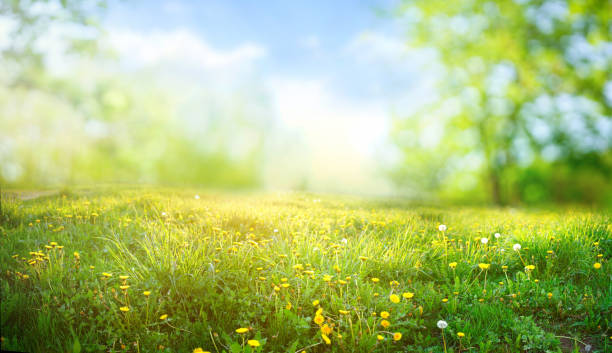 JARNÍ KONCERTYJARNÍ KONCERT – 18. března v 18.30Tereziánský sál Břevnovského klášteraJARNÍ KONCERT -  21. března v 18.30Refektář Profesního domu MFFUKTyto koncerty finančně podpořila MČ Praha 6.